Cabane du CanadaCréée avec les enfants en collaboration avec Nadine Meunier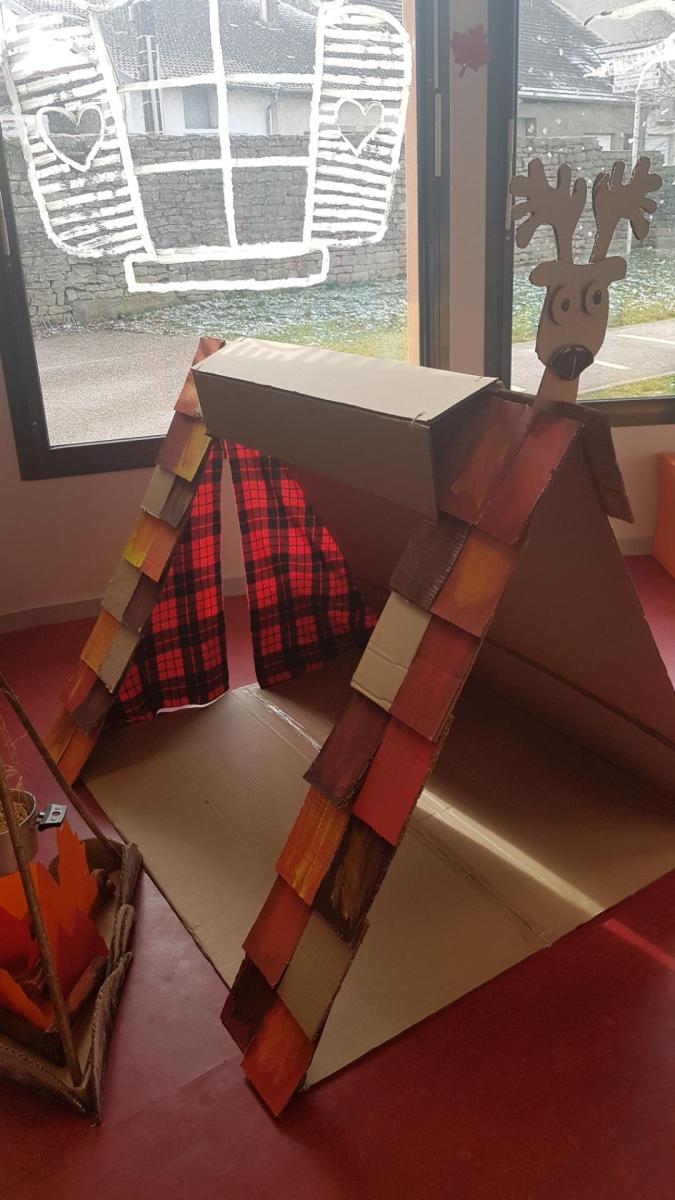 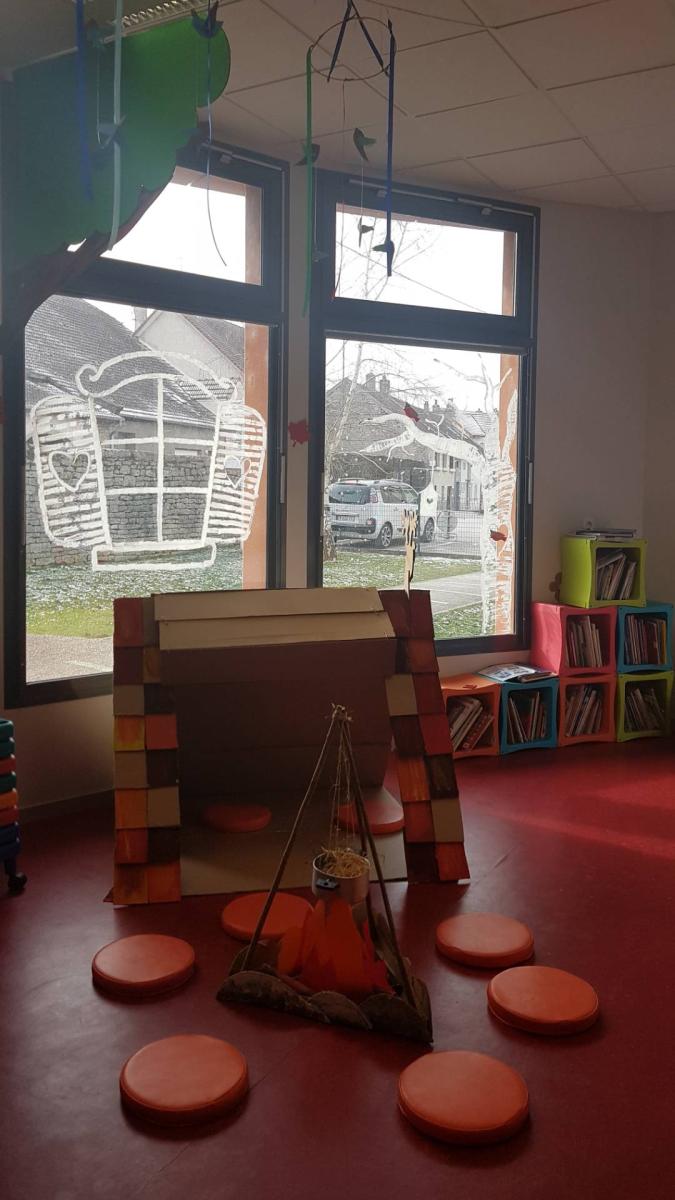 